В соответствии с  подпунктом 3 пункта 1 статьи 158 Бюджетного кодекса Российской Федерации,  приказом Министерства финансов Оренбургской области от 12.05.2016 № 71 «Об утверждении Порядка представления реестров расходных обязательств городских округов, муниципальных районов Оренбургской области и сводов реестров расходных обязательств поселений, входящих в состав муниципального района Оренбургской области» и руководствуясь  статьей 24 Устава муниципального образования Бузулукский районп о с т а н о в л я ю:Утвердить «Порядок ведения реестра расходных обязательств муниципального образования Бузулукский район» согласно приложению.Возложить на финансовый отдел администрации Бузулукского района разработку методических и инструктивных материалов по вопросам ведения реестра расходных обязательств муниципального образования Бузулукский район и ведение реестра расходных обязательств муниципального образования Бузулукский район.Признать утратившими силу постановления администрации Бузулукского района: от 02.09.2009 года № 736-п «О порядке ведения реестра расходных обязательств муниципального образования Бузулукского района»;от 31.05.2013 года № 862-п «О внесении изменений в постановление администрации Бузулукского района от 02.09.2009г. №736-п «О порядке ведения реестра расходных обязательств муниципального образования Бузулукский район»;от 02.12.2013 года № 1892-п «О внесении изменений в постановление администрации Бузулукского района от 02.09.2009г. №736-п «О порядке ведения реестра расходных обязательств муниципального образования Бузулукский район»;от 06.09.2016 года №675-п «О внесении изменений в постановление администрации Бузулукского района от 02.09.2009г. №736-п «О порядке ведения реестра расходных обязательств муниципального образования Бузулукский район».Настоящее постановление вступает в силу после его официального опубликования в газете «Российская провинция» и подлежит официальному опубликованию  на правовом интернет-портале Бузулукского района. Контроль за исполнением настоящего постановления возложить на начальника финансового отдела Бузулукского района.Глава района                                                                                       Н.А. БантюковРазослано:  в дело, отделам и управлению администрации района, МКУ ЦБУ,  Бузулукской межрайпрокуратуреПорядокведения реестра расходных обязательств муниципального образования Бузулукский районНастоящий Порядок устанавливает правила формирования и ведения реестра расходных обязательств муниципального образования Бузулукский район.Реестр расходных обязательств районного бюджета формируется в виде свода (перечня) законов, иных нормативных правовых актов и заключенных от имени муниципального образования Бузулукский район договоров и соглашений, обусловливающих расходные обязательства муниципального образования Бузулукский район, содержащего соответствующие положения (статьи, части, пункты, подпункты, абзацы) законов и иных нормативных правовых актов, договоров и соглашений, с оценкой объемов бюджетных ассигнований местного бюджета, необходимых для исполнения расходных обязательств муниципального образования Бузулукский район, подлежащих исполнению за счет бюджетных ассигнований местного бюджета в соответствии с законодательством Российской Федерации.Реестр расходных обязательств муниципального образования Бузулукский район формируется и актуализируется специалистами финансового отдела администрации Бузулукского района в соответствии с графиком разработки проекта бюджета на очередной финансовый год и плановый период.Реестр расходных обязательств районного бюджета составляется по форме согласно приложению № 1 к настоящему Порядку.Реестр расходных обязательств районного бюджета составляется финансовым отделом администрации Бузулукского района на основании представленных главными распорядителями средств районного бюджета реестров расходных обязательств, подлежащих исполнению главными распорядителями средств местного бюджета (далее – реестры расходных обязательств главных распорядителей).Требования к отражению информации в реестрах расходных обязательств главных распорядителей, в том числе в части группировки, детализации данных, определяются финансовым отделом администрации Бузулукского района и не должны противоречить положениям настоящего Порядка.Главные распорядители средств местного бюджета представляют реестры расходных обязательств главных распорядителей в финансовый отдел администрации Бузулукского района в сроки, установленные графиком разработки проекта бюджета на очередной финансовый год и плановый период, по форме согласно приложению № 2 к настоящему Порядку.Главные распорядители средств районного бюджета представляют реестры расходных обязательств главных распорядителей на бумажном носителе и в электронном виде с использованием программного продукта, применяемого в финансовом отделе администрации Бузулукского района.Финансовый отдел администрации Бузулукского района в течение пяти рабочих дней со дня получения реестра расходных обязательств осуществляет его проверку на соответствие требованиям, определяемым финансовым отделом администрации Бузулукского района  согласно  пункту 5 настоящего Порядка.В случае несоответствия информации, содержащейся в реестре расходных обязательств, требованиям, определяемым финансовым отделом администрации Бузулукского района согласно пункту 5 настоящего Порядка, финансовый отдел администрации Бузулукского района направляет главному распорядителю средств местного бюджета представленный реестр расходных обязательств или его часть на доработку в электронном виде с использованием программного продукта, применяемого в финансовом отделе администрации Бузулукского района.Главный распорядитель средств местного бюджета в течение двух рабочих дней со дня получения на доработку реестра расходных обязательств или его части вносит в реестр расходных обязательств изменения в соответствии с замечаниями финансового отдела администрации Бузулукского района и осуществляет повторное представление реестра расходных обязательств на рассмотрение в финансовой отдел администрации Бузулукского района.Приложение № 1к порядку ведения реестра расходных обязательств муниципального образования  Бузулукский районФорма реестра расходных обязательств  муниципального образования Бузулукский районна  «__» ____________ 20__ г._______________________________________________________(наименование бюджета)Приложение № 2к порядку ведения реестра расходных обязательств муниципального образования  Бузулукский районФорма реестра расходных обязательств  муниципального образования Бузулукский район, подлежащих исполнению главным распорядителем средств областного бюджетана «__» ____________ 20__ г.____________________________________________________(наименование главного распорядителясредств районного бюджета)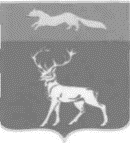                    АДМИНИСТРАЦИЯМУНИЦИПАЛЬНОГО ОБРАЗОВАНИЯ           БУЗУЛУКСКИЙ РАЙОН      ОРЕНБУРГСКОЙ ОБЛАСТИПОСТАНОВЛЕНИЕ               __28.07.2021___ №__647-п__                        г. БузулукО порядке ведения реестра расходных обязательств муниципального образования Бузулукский районПриложение к  постановлениюадминистрации Бузулукского районаот _28.07.2021____№ __647-п_Наименование расходного обязательства, вопроса местного значения, полномочия, права муниципального образованияКод строкиПравовое основание финансового обеспечения и расходования средств (нормативные правовые акты, договоры, соглашения)Правовое основание финансового обеспечения и расходования средств (нормативные правовые акты, договоры, соглашения)Правовое основание финансового обеспечения и расходования средств (нормативные правовые акты, договоры, соглашения)Правовое основание финансового обеспечения и расходования средств (нормативные правовые акты, договоры, соглашения)Правовое основание финансового обеспечения и расходования средств (нормативные правовые акты, договоры, соглашения)Правовое основание финансового обеспечения и расходования средств (нормативные правовые акты, договоры, соглашения)Правовое основание финансового обеспечения и расходования средств (нормативные правовые акты, договоры, соглашения)Правовое основание финансового обеспечения и расходования средств (нормативные правовые акты, договоры, соглашения)Правовое основание финансового обеспечения и расходования средств (нормативные правовые акты, договоры, соглашения)Код расхода по БККод расхода по БКОбъем средств на исполнение расходного обязательстваОбъем средств на исполнение расходного обязательстваОбъем средств на исполнение расходного обязательстваОбъем средств на исполнение расходного обязательстваОбъем средств на исполнение расходного обязательстваОбъем средств на исполнение расходного обязательстваНаименование расходного обязательства, вопроса местного значения, полномочия, права муниципального образованияКод строкиРоссийской ФедерацииРоссийской ФедерацииРоссийской Федерациисубъекта Российской Федерациисубъекта Российской Федерациисубъекта Российской ФедерацииМуниципального образованияМуниципального образованияМуниципального образованияразделподразделотчетный 20__ г.отчетный 20__ г.текущий 20__ г.очередной 20__ г.плановый периодплановый периодНаименование расходного обязательства, вопроса местного значения, полномочия, права муниципального образованияКод строкинаименование, номер и датаномер статьи (подстатьи), пункта (подпункта)дата вступления в силу, срок действиянаименование, номер и датаномер статьи (подстатьи), пункта (подпункта)дата вступления в силу, срок действиянаименование, номер и датаномер статьи (подстатьи), пункта (подпункта)дата вступления в силу, срок действияразделподразделпо планупо факту исполнениятекущий 20__ г.очередной 20__ г.20__ г.20__ г.12345678910111213141516171819ГРБСКод расходного обязательстваНаименование расходного обязательстваРеквизиты правового акта, договора, соглашенияРаздел, глава, статья, подстатья, пункт, подпункт, абзац правового акта, договора, соглашенияДата вступления в силу и срок действияКоды бюджетной классификацииКоды бюджетной классификацииКоды бюджетной классификацииКоды бюджетной классификацииКоды бюджетной классификацииКоды бюджетной классификацииОбъем ассигнований на исполнение расходного обязательства, рублейОбъем ассигнований на исполнение расходного обязательства, рублейОбъем ассигнований на исполнение расходного обязательства, рублейОбъем ассигнований на исполнение расходного обязательства, рублейОбъем ассигнований на исполнение расходного обязательства, рублейОбъем ассигнований на исполнение расходного обязательства, рублейОценка стоимости полномочийОценка стоимости полномочийОценка стоимости полномочийГРБСКод расходного обязательстваНаименование расходного обязательстваРеквизиты правового акта, договора, соглашенияРаздел, глава, статья, подстатья, пункт, подпункт, абзац правового акта, договора, соглашенияДата вступления в силу и срок действияКоды бюджетной классификацииКоды бюджетной классификацииКоды бюджетной классификацииКоды бюджетной классификацииКоды бюджетной классификацииКоды бюджетной классификацииОтчетный 20__ годОтчетный 20__ годТекущий 20_ годОчередной 20_ годВторой 20_ год планового периодаВторой 20_ год планового периодаОтчетный 20_ годТекущий 20_годОчередной 20_ годГРБСКод расходного обязательстваНаименование расходного обязательстваРеквизиты правового акта, договора, соглашенияРаздел, глава, статья, подстатья, пункт, подпункт, абзац правового акта, договора, соглашенияДата вступления в силу и срок действияРзПрЦСРВРКОСГУТип средствПланФактПланОчередной 20_ годВторой 20_ год планового периодаВторой 20_ год планового периодаОтчетный 20_ годТекущий 20_годОчередной 20_ год123456789101112131415161718192021